Приложение №3 к приказу № 277 от 31.08.2018г.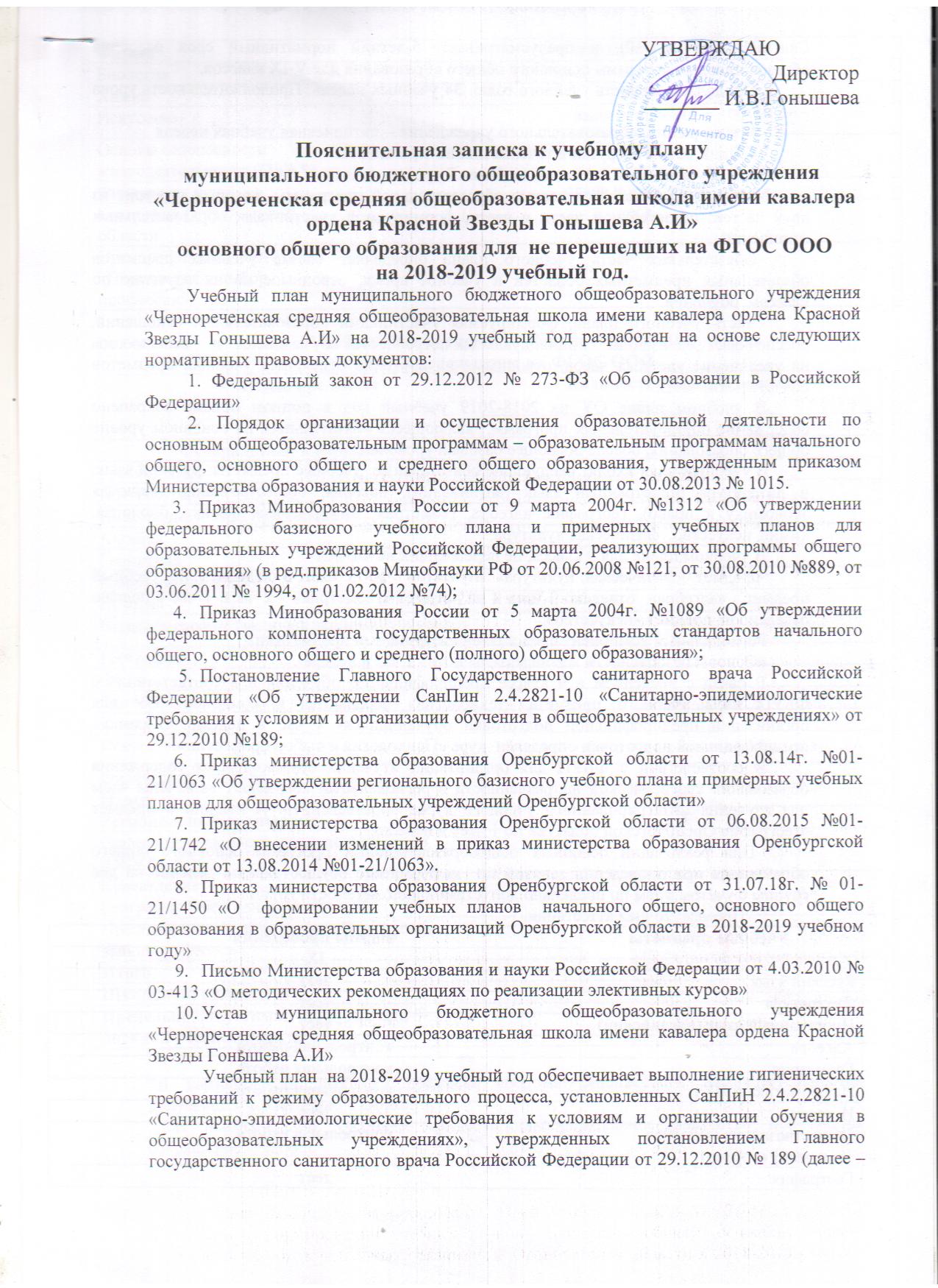 СанПиН 2.4.2.2821-10), и предусматривает: 5-летний нормативный срок освоения образовательных программ основного общего образования для V-IX классов.Продолжительность учебного года:  34 учебных недель. Продолжительность урока – 45 минут.  Режим работы образовательного учреждения -  пятидневная учебная неделяОбщий объем нагрузки в течение дня не  превышает:для обучающихся 9 класса – не более 7 уроков.         Учебный план является частью образовательной программы, который  состоит из двух частей: обязательной части и части, формируемой участниками образовательных отношений.    Обязательная часть учебного плана определяет состав учебных предметов обязательных предметных областей и учебное время, отводимое на их изучение по классам  обучения.     Часть учебного плана, формируемая участниками образовательных отношений, обеспечивает реализацию	 индивидуальных потребностей обучающихся   и     использована   на увеличение учебных часов, отводимых на изучение отдельных учебных предметов обязательной части.В учебном плане ОУ на 2018-2019 учебный год в полном объёме сохранено содержание образовательных программ,  являющееся обязательным на основном уровне общего образования, обеспечивающее базовый уровень.          В учебный план входят следующие обязательные  учебные предметы: русский язык,  и литература, иностранный язык (английский), история, обществознание (включая экономику и право), география, алгебра, геометрия, информатика, физика, биология, химия, искусство,  физическая культура.В учебном плане для 9 класса, не перешедших на ФГОС: -предмет «физическая культура» изучается  по 3 часа в неделю,  на учебный  предмет   «алгебра»  отведено 3 часа и на предмет «геометрия» - 2 часа, 1 час в неделю отведено на предмет «искусство».Региональный компонент представлен следующими предметами:«Основы безопасности жизнедеятельности» 1 час в неделю. В связи с введением в 9 классе предпрофильного обучения и в соответствии  с ФБУП часы учебного предмета «технология» передаются в компонент ОУ для организации предпрофильной подготовки обучающихся- 1 час в неделю. В рамках предпрофильной подготовки определён  курс «Психология и выбор профессии».В соответствии с ФБУП для организации изучения обучающимися содержания образования краеведческой направленности в региональный компонент включены часы для изучения интегрированного учебного курса «краеведение». А именно в предмет «география Оренбургской области» по 1 часу в неделю.  При реализации основных общеобразовательных программ основного общего образования при проведении занятий по  информатике осуществляется деление на две группы с учетом норм по предельно допустимой наполняемости групп.              Промежуточная аттестация:Учебный план основного общего образования для  не перешедших на ФГОС ООО*В наименовании учебного предмета «основы безопасности жизнедеятельности» допускается сокращение « ОБЖ».* В наименовании учебного предмета «изобразительное искусство допускается сокращение «ИЗО».Учебные предметыФормы проведенияУчебные предметыIXРусский языктестЛитературатестИностранный язык (английский)тестАлгебра контрольная работаГеометрияконтрольная работаИнформатика и ИКТконтрольная работаИсториятестОбществознание (включая экономику и право)контрольная работаГеографиятестФизикаконтрольная работаБиологиятестХимиятестИскусствозащита проектаОсновы безопасности жизнедеятельности (ОБЖ*)тестФизическая культурасдача нормативовГеография Оренбургской областитестПредпрофильная подготовка «Психология и выбор профессии»тестУчебные предметыКоличество часов в неделюКоличество часов в неделюУчебные предметыIXIXФедеральный компонентРусский язык22Литература33Иностранный язык (английский)33Алгебра 33Геометрия22Информатика и ИКТ22История22Обществознание (включая экономику и право)11География22Физика22Биология22Химия22Искусство11Физическая культура33Итого3030Региональный компонент33Основы безопасности жизнедеятельности (ОБЖ*)11Краеведение:География Оренбургской области11Предпрофильная подготовка «Психология и выбор профессии»11Итого3333Школьный компонент--Предельно допустимая нагрузка при 5-дневной учебной неделе3333